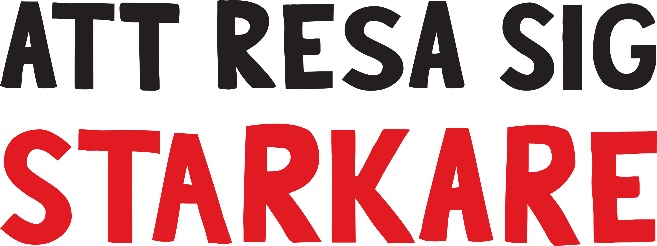 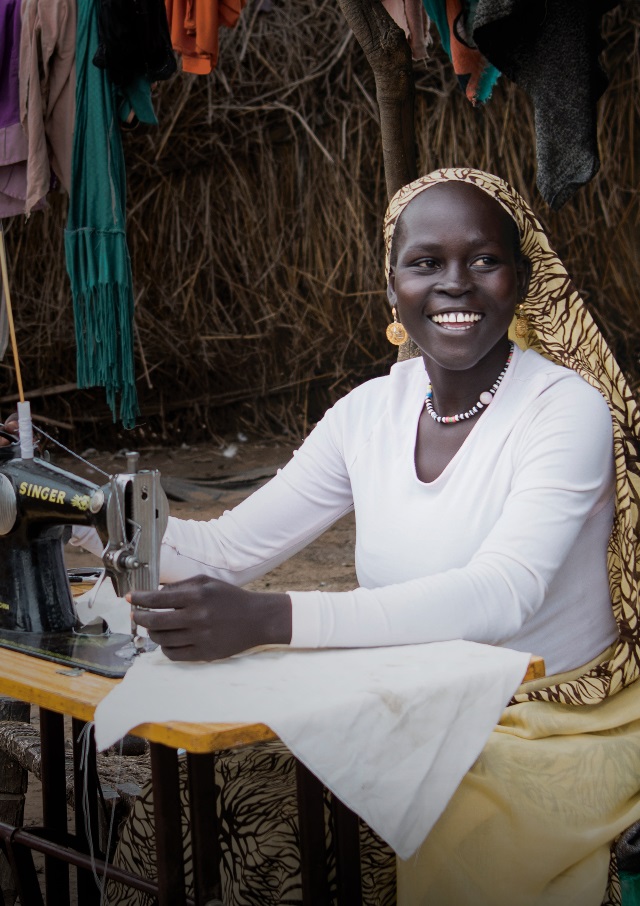 GudstjänstmaterialFastekampanjen 2018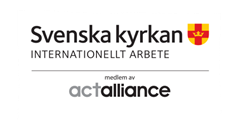 Texter samlade av Erik Apelgårdh vid
Svenska kyrkans internationella avdelningBönegudstjänst för fred i Syrien, Irak, Libyen och Egypten
Denna bönegudstjänst är framtagen inför palmsöndagen 2015. Erik Apelgårdh vid Svenska kyrkans internationella avdelning har översatt och anpassat gudstjänstordningen till vårt sammanhang.
 
Många länder i Mellanöstern har under flera år i följd drabbats av oro och kaos. Outhärdliga illdåd har begåtts av statliga och icke-statliga aktörer i de olika konflikterna, främst i Irak, Syrien, Libyen och Egypten. I dessa fruktansvärda krig, har miljontals människor blivit tragiskt drabbade. Religiösa och etniska minoriteter är de mest sårbara samhällena – bland dem är de kristna, som är våra systrar och bröder i Herren. De möter en verklig fara för utrotning och exil från sin egen region, vilket kommer att bli en katastrof. Så många av oss känner, inte bara hopplöshet, men också maktlöshet och oss oförmögna att göra något som påverkan och innebär en positiv förändring. Trots detta, som kristna, bärs vi av hoppet och är övertygade om att vår uppståndne Herre alltid kommer att ha sista ordet.
Under fastan vänder sig Kyrkornas världsråd till sina medlemskyrkor, och till kristna i hela världen, de gör det med en särskild bönegudstjänst för alla oskyldiga människor som drabbats av dessa absurda krig, särskilt i länderna i Irak, Syrien, Libyen och Egypten, där den inhemska kristna närvaro och vittnesbörd varit kontinuerligt sedan inkarnationen av vår Herre, och varifrån evangeliet har spridit sig över hela världen. Firandet av Jesu intåg i Jerusalem Palmbladsprocession kan förekomma beroende på den lokala traditionen under processionen kan Mark 11:1-11 läsas. Procession InledningsordL:	Nåd och frid från Gud, kärleken från vår tillblivelse och utan slut är i vår mitt och med oss.F:	Gud vare lovadL:	Jesus kallar oss att slå följe med honom, följa honom till en kulle med utsikt över Jerusalem,	Följa honom till de farliga och kaotiska gatorna i Syrien, Irak, Libyen och Egypten, att följa honom till de överfulla flyktinglägren.Jesus kallar oss att gråta med honom, att gråta tillsammans med Rakel över hennes dödade barn,att gråta med dem som sörjer de avrättade kristna egyptierna i Libyen, att gråta med all krigets offer i Syrien, Irak, Libyen och Egypten.F:	Och Jesus kallar oss att hoppas när allt hopp är ute,	Jesus kallar oss att hoppas på nytt liv där det är död	Jesus kallar oss att hoppas på uppståndelse i korsfästelsens stund,	Jesus kallar oss att hoppas på fred i krigets kaos.Psalm/SångL:	Medan vi samlas till gudstjänst här i vår kyrka/församling,	för att minnas Jesu intåg i Jerusalem och följa hans lidande	låt oss komma ihåg och be för våra systrar och bröder i		Syrien, Irak, Libyen och Egypten.	Vi begråter massakrerna av hundratusentals oskyldiga civila i dessa vansinniga och meningslösa krig,där kristna och andra utsatta religiösa och etniska grupper är måltavlor;vi begråter dem som anklagas på grund av sin tro,vi sörjer med alla dem som tvingats fly från sina hem och länderav dem som när misstankar, hat och terror mot dem som är annorlunda dem själva.Vi är här för att be om fred in dessa länder och i vår värld,för att förnya vårt hopp till treenig Gud,och stärkas i vår övertygelse om att kämpa för rättvisa och fred.Jesus säger: Om någon vill gå i mina spår måste han förneka sig själv och varje dag ta sitt kors och följa mig. (Luk 9:23) Psalm/SångVi ber om Guds förbarmandeL:	Jesus säger: Kom till mig, alla ni som är tyngda av bördor; jag ska skänka er vila. (Matt 11:28) Låt oss låta vår sorg och förtvivlan till Gud, vår tillflykt och vår styrka.L:	O Gud, vår förlossare och vår upprätthållare,	mitt i skottlossningen, den kemiska vapenanvändningen och brandbomberna,	hjälp oss att minnas:F:	Hjälp oss att minnas din kärlek.L:	Hjkälp oss att minnas att du älskar världen så att du gav oss din egen Son,	vars kärlek nästan tillintet gjordes av hat.F:	vars ljus nästan övertrumfades av mörkerL:	vars liv nästan utplånades av döden,		men ändå inte helt…..	För kärlek besegrar hatF:	Livet övervann dödenL:	Ljuset segrade över mörkretF:	och vi kan leva i hoppet.Försäkran om Guds nådL:	Välsignad vare Gud, som har hört ljudet av vår klagan. Gud är vår styrka och vårt skydd; våra hjärtan bärs av Gud. Guds styrka är styrkan hos hans folk;han är vår tillflykt och herden som bär oss i evighet.F:	Välsignad vare Gud.BönL:	Sanningens och nådens Gud,	Du reser upp de drabbade och dömer de orättfärdiga.	Mitt i det krig som terroriserar din mänsklighet,	ge oss mod att benämna det onda, 	kraft att kämpa för fred och rättvisa och medkänsla för att hjälpa de drabbade.När vi ger upp vårt eget och bär vårt kors,ge oss tro att följa Jesus Kristus, vår Herre,som lever och regerar med dig och den heliga Anden, från evighet till evighet.F:	AmenFörsta läsningen:	Jesaja 50:4 – 9aPsalm/SångAndra läsningen	Rombrevet 8:22-25, 31 – 39 (eller Filiperbrevet 2:5-11)Psalm/SångEvangelieläsning	Markus 14:1- 15:47Predikan/ReflektionFörsäkran om tilltro till rättvisa och fredAlla:	Jag tror på Gud, som är kärlek,	Som har gett jorden till alla människor.	Jag tror på Jesus Kristus, som köm för att göra oss hela,		och befria oss från alla former av förtryck,	vars lidande och död kom med nytt liv.	Jag tror på Guds Ande, som verkar i och genom alla	som söker sanningen. 	Jag tror på trons gemenskaper, som är kallade att vara 	allas och Guds skapelses tjänare.	Jag tror på Guds löfte allt slutgiltigt göra slut på ondskans makt i och över oss alla, och en gång ska Guds rike med rättvisa och fred för alla komma.Män:	Jag tror inte på den starkes rätt, inte på armens styrka, inte på förtryckets makt.Kvinnor:	Jag tror på mänskliga rättigheter, i solidaritet med alla människor,	på icke-våldets makt.Män:	Jag tror inte på rasism, inte på makt som kommer av välstånd och privilegier	eller på någon annan struktur som förslavar.Kvinnor:	Jag tror på att kvinnor och män har lika värde, inte på ordningar baserade på våld och orättvisa.Män:	Jag tror inte att krig och svält är oundvikliga och att fred	är ouppnåelig. Kvinnor:	Jag tror på enkelheten, på den öppna handens kärlek, 	och fred på jorden.Alla:	Jag hoppas att lidandet inte är förgäves, att döden är slutet,	och inte att jordens vanställdhet är vad Gud avsåg.	Men jag vågar tro, alltid och trots allt,	att det ligger i Gud förmåga att omforma och förvandla,	så att löftet om nya himlar och en jord där rättvisa och fred råder infrias.BönL:	Gud, du som gav oss livet och liv till allt skapat,	liksom du lät Jesus uppstå från död till nytt liv,	hjälp oss värna allt liv och arbeta för ett slut på våldet.	Ge oss mod att gå dit du går	och vara med Syriens, Iraks, Libyens och Egyptens människor,	likaså vara var än våld mot mänskligheten utövas.	Hela oss från vår längtan efter makt,	befria oss från förtryckarnas brutalitet och från terroristers hot,	befria också dem som torteras i fängelser, dem som är kidnappade och bortrövade,särskilt metropoliterna Mar Gregorius Yohanna Ibrahim och Boulous Yazigi och fader Paolo Dall’Oglio, och alla vars namn vi inte kan.Alla:	Herre förbarma dig.L:	Starke Gud, liksom Maria grät vid Jesu kors,	gråter vi med kvinnorna i Syrien, Irak, Libyen och Egypten	som utsätts för obegriplig smärta och förnedring.	Familjer har slitits itu:	Föräldrar har förlorat sina barn, kvinnor sina män, älskande sina partners,	Många kvinnor har utsatts för övergrepp, våldtagits,	utlämnade i förtvivlan och i skam, har de att bära allt själva.	Vi ber att du håller kvinnorna i Syrien, Irak, Libyen och Egypten nära dig.Alla:	Herre förbarma dig.L:	Gud du är kärlek och omsorg,	liksom Jesus omfamnade små barn före sin död,	omslut barnen i Syrien, Irak, Libyen och Egypten med din helande kärlek.	Vi ber att de ska våga drömma om en framtid där det finns trygghet och fred.	Vi ber att de ska ha en möjlighet att som andra barn – ha rätten att vara barn.	När de är rädda och skakar av skräck, O Gud, håll dem hårt i din famn.Vi ber för unga män och kvinnor som överväger att gå med i terrorgrupper, upplys deras sinnen med din vishet och deras hjärtan med din kärlek,så att de kan se din avbild i varje människa de möter.Utmana vår förståelse av rättvisa och fred, inspirera oss att handla i enlighet med din vilja.Hjälp oss att stoppa hatet och lidandet i världen, skänk hela världen fred.Alla:	Herre förbarma dig.L:	Gud, Herre över tid och rum, som i Jesus lyftes upp på korset,	så öppnade du våra ögon för vägen till evigt liv.	Vi lämnar i dina händer alla dem som dött för sin tros skull, för sin etnicitet.	Trösta alla som sörjer. Hjälp oss att minnas dem och deras tro.	Ge oss tro att följa Jesus, på dina heliga vägar.	Må den heliga Anden ge oss kraft.Herrens bön(Kollekt)SändningL:	Till slut, alla ni, bevara Andens enhet, sympati, kärlek till varandra, ett medkännande hjärta och ett ödmjukt sinne. Besvara inte ont med ont, orätt med orätt, utan, tvärtom svara med välsignelse. Det är till detta vi är kallade till välsignelse så att vi erfar välsignelse.Alla:	Lovad vare Gud.Sång:	Min frid SvPs 772VälsignelseL:	Må fridens och rättvisans Gud välsignelse vara med oss;	må Sonens som gråter över världens lidanden välsigna oss;	må Anden, som kallar oss till försoning och hopp välsigna oss nu och i evighet.Alla:	AmenTill slut sjung tillsammans Herre förbarma dig och ge plats för t ex ljuständning.Världsbön för ett slut på svältDen här gudstjänstordningen för gemensam bön har tagits fram av Kyrkornas världsråd och den Ekumeniska påverkansalliansens kampanj Mat för livet inför världsböndagen den 21 maj 2017.. Materialet har översatts och bearbetats av Erik Apelgårdh vid Svenska kyrkans internationella avdelning och innehållet går bra att använda även vid andra gudstjänster och andakter..Inledande växelläsningLedare: Ära vare dig, du vår Gud, ära vare dig!Psalm 24L: Jorden är Herrens med allt den rymmer,världen och alla som bor i den.Alla: Det är han som har lagt dess grund i havetoch fäst den över de strömmande vattnen.L: Vem får gå upp till Herrens berg,
vem får gå in i hans tempel?A: Den som har skuldlösa händer och rent hjärta,som inte håller sig till falska gudaroch aldrig har svurit falskt.L: Han får välsignelse av Herrenoch riklig lön av Gud, sin räddare.A: Här är det släkte som sökt sig till Herren,som träder fram inför ditt ansikte, du Jakobs Gud.L: Portar, öppna er vida!A: Höj er, uråldriga dörrar!Låt ärans konung draga in!L: Himmelske Fader, vår tröstare;Vi kommer dig hungrande och törstande efter rättfärdighet. A: Rusta oss så att vi kan vara generösa så att vi kan ge mat och vila till dem som hungrar och är slitna. Psalm/sång        Evangelium: Matteus 25: 34 - 40Sedan skall kungen säga till dem som står till höger: ’Kom, ni som har fått min faders välsignelse, och överta det rike som har väntat er sedan världens skapelse. Jag var hungrig och ni gav mig att äta, jag var törstig och ni gav mig att dricka, jag var hemlös och ni tog hand om mig, jag var naken och ni gav mig kläder, jag var sjuk och ni såg till mig, jag satt i fängelse och ni besökte mig.’ Då kommer de rättfärdiga att fråga: ’Herre, när såg vi dig hungrig och gav dig mat, eller törstig och gav dig att dricka? När såg vi dig hemlös och tog hand om dig eller naken och gav dig kläder? Och när såg vi dig sjuk eller i fängelse och besökte dig?’ Kungen skall svara dem: ’Sannerligen, vad ni har gjort för någon av dessa minsta som är mina bröder, det har ni gjort för mig.’ (Vi sitter ned)Församlingens förbönL: Vi ber för de länder som drabbats av svält eller fruktar att de ska drabbas av svält.A: Vi ber för människorna, kyrkorna, samhällena och regeringarna i Sydsudan, Somalia, Nigeria, och Jemen. Vi ber för deras grannländer, som också är drabbade och tar emot och hyser miljoner människor som flytt.L: Herre, vi vet att mat är mer än en mänsklig rättighet – den är en gudomlig gåva som inte kan förnekas någon.A: Vi ber och vill göra allt vi kan för att skydda de mer än 20 miljoner människor som lever i hungersnöd att nu drabbas av svält. L: Herre, vi vet att hungerkriser kan förebyggas. Hjälp oss att beröras, agera och
göra det tillsammans.A: Vi ber för att stärka kyrkans profetiska röst.
Vi ber också för de människor och samhällen som söker bistå dem som lever i utsatta situationer och fattigdom.L: Herre, hjälp oss att ta till oss kyrkans roll att engagera sina medlemmar, vårt samhälle och vår regering, så att vi gör skillnad under det lidande som svälten orsakar, en svält av sällan skådad omfattning.A: Vi ber att kyrkor och hjälporganisationer har styrka och får tillräckliga resurser i det pågående arbetet i de drabbade områdena. Vi ber också att alla människor ska reagera på denna kris och tillsammans delta i diakonala uppgifter.L: Herre, du befallde oss att se det gudomliga hos dem som lider och bekräfta och uppmuntra deras egna ansträngningar, åsikter och lösningar och att respektera deras värdighet.A: Ge oss ödmjukhet, mod och vilja att reagera med medkänsla, skyndsamt och på ett tillräckligt sätt, på våra systrars och bröders behov. L: Låt oss förenas i böner, särskilt för barnen och familjerna i omedelbart behov,
liksom för dem som gör uppoffringar i krisen, ibland med stora risker för sig själva.A: Vi ber för barn i de torkdrabbade länderna som drabbas av hungersnöd och vi ber för deras välfärd, och att tillräcklig hjälp kan riktas till dem.
Vi ber också om trygghet och skydd för de befolkningar som drabbas av våld och konflikter, att liv skyddas och tillgången till bistånd är tillräckligt.L: Låt oss be för rättvisa och fred, och ett slut på våldet som drabbar så många.A: Vi ber för fred och hållbara lösningar på konflikter och våld. Vi ber att människorna kan leva, ta tillvara det som är, åtnjuta resultatet av sitt arbete i sina egna områden, leva utan förtryck och fruktan.AmenHerrens bönBön för vårt eget engagemangL: Må vi alltid hungra efter rättfärdighet;A: Må vi övervinna orättvisor som skapar hunger!L: Må vi alltid hungra efter fred;A: Må vi övervinna otrygghet, lidande och flykt!L: Må vi alltid bry oss om varandra och skapelsen!A: Må jord vara rik för allt skapat!Vi delar fridshälsningen med varandra!Förbön I solidaritet med Israel och PalestinaFrån World Council of Churches inför Pingstdagen 2017. Översatt av Erik Apelgårdh vid Svenska kyrkans internationella avdelning. Fri att använda även via andra tillfällen än Pingst.L: För Guds frid och kärleksfulla omsorg om människor och för vår själars frälsning låt oss vända oss till Gud i bön.Alla: Herre förbarma dig!L: Om fred i hela världen och om enhet mellan alla Guds heliga kyrkor; för alla dem som bär ansvar för kyrkorna, för församlingar runt vår jord, för alla bröder och systrar i Kristus, för alla de kristna som lever i utsatthet och är trötta, i behov av Guds barmhärtighet och hjälp., ber vi till Gud.Alla: Herre förbarma dig!L: För Jerusalem, och varje stad och samhälle i världenFör alla troende som lever och bor i dem med vördnad inför Gud, för deras fred och säkerhet, ber vi till Gud.Alla: Herre förbarma dig!L: För människorna i Israel och Palestina, för alla människor som drabbas av konflikt och krig, må de veta att fred är din gåva och vilja, för alla dem som verkar för en rättvis fred, ber vi till Gud.Alla: Herre förbarma dig!L: för dem som gör ett gott arbete i Guds heliga kyrkor, för dem som kommer ihåg de fattiga, änkorna, de föräldralösa, främlingarna, flyktingar och dem med särskilda behov, för dem som bett om våra förböner, ber vi till Gud.Alla: Herre förbarma dig! L: För oss själva som är samlade här och alla kristna på vår jord, som är förenade genom den heliga Anden och kallade till enhet, må den heliga Ande styrka oss att söka och synliggöra enheten i Kristi kropp och få oss att tjäna varandra med fridens band, så att våra böner blir hörda och mottagna, att Guds barmhärtighet och medkänsla beröra oss, ber vi till Gud.Alla: Herre förbarma dig! L: Äran tillhör dig, Kristus vår Herre och vårt hopp, ära vare dig.Må Kristus, vår Herre och Gud, förbarma sig över oss, frälsa oss, ty han är god och älskar sin mänsklighet.Alla: Amen.KlaganGe oss en röst, och vi vill ropa.Vi vill höja våra röster för att sjunga, våra fötter ska dansa, överallt där vi ser liv omkring oss.Ge oss en röst och vi vill klaga. Gråta med din värld, som ett barn som håller en söndertrasad skatt, som ett barn som inte låter sig tröstas.Gråta över splittring och söndring mellan våra kyrkor och församlingar,Gråta över makt som används för att förtrycka och föröda jorden,Gråta över våra livs brustenhetGråta med dem som förlorat nära och kära på grund av krig och konflikter, Gråta med flyktingar och fördrivna människor,Gråta med kränkta och oälskade barn och ungaGråta med dem som diskriminerasGråta med dem som hungrar och törstar i sitt sökande efter en rättvis fred.AmenBön om fredAv Erik Apelgårdh, f d chef för Mellanösternteamet på Svenska kyrkans internationella arbete
Dagligen nås vi av rapporter om människor som är på flykt från förtryck, ofrihet, förföljelse och krig. Nu nås vi av vädjanden från våra medkristna i Mellanöstern om bön för människors situation i Syrien, Irak och Palestina där våldet motsättningarna och våldet tilltar. De kristna i Mellanöstern påminner och understryker vikten av att vi alla tar till oss att vi är varandras syskon och att vi alla har getts livet av samme Skapare med ansvar och samhörighet i den värld vi fått att leva i.Vi ber:Du livets och kärlekens Gud, du ser hur din Skapelse slösas och trasas sönder,
Du ser hur människor flyr, du ser hur hatet får näring.
Gud, ta oss i anspråk till bön och handling: 
Till bön för dem som har fått eller tagit ledaruppgifter så att de besinnar sitt ansvar och känner igen varandras som dina avbilder. 
Gud stärk alla dem av god vilja som vill frihet, mångfald och fred. 
Gud styrk dem som söker vägar till fred och försoning.
Gud låt oss alla se att din värld kan rymma många olika åsikter och perspektiv, bevara oss för religiös och politisk tvärsäkerhet.
Gud öppna våra sinnen och våra händer för stöd till det arbete som görs för att stödja alla dem som flyr. 
Gud låt oss möta dem som flytt till vårt land med vänskap och respekt.
Herre förbarma dig över alla dem som flyr undan våldet i Mellanöstern, särskilt bär vi fram inför dig Syrien, Palestina och Irak.
Jerusalembönen
Framtagen för den Globala Veckan för Fred i Palestina Israel 20-26 september 2015. Fri att använda även via andra gudstjänster och andakter.Alltid är jag ansatt, men inte kringränd, rådvill men inte rådlös” 2 Kor 4:8Vi ber till vår Himmelske Fader i Jesu Kristi, vår frälsare och räddares, namn. Du, i dina mäktiga verk, O Herre, har välsignat detta land och gjort det heligt. Genom vår Herre Jesus Kristi död och uppståndelse har denna plats fått en särskild mening och betydelse för oss. Den utdragna politiska konflikt, som skadar denna plats och alla dess folk, är en synd och ett brott mot Din vilja. Vi sörjer över de många former av våld som drabbar människorna här. Vi sörjer över separationsbarriären som skiljer palestinier från varandra och fördjupar sprickan mellan det palestinska och israeliska samhällena. Separationsbarriären har på inget sätt bidragit till rättvisa, och än mindre till fred. Vi ber om Din tröst och omsorg, om styrka så att vi inte förlorar modet. Vi ber att denna mur – liksom alla murar av detta slag – skall falla... För vi tror att ”Det synliga är förgängligt, men det osynliga är evigt.” (2 Kor. 4:18). Vi ber för försoning och för fred och förbinder oss att arbeta för rättvisa för och med alla dem som lever och verkar i det Heliga Landet. Tillsammans med våra systrar och bröder världen över ber vi om den Helige Andens hjälp och stöd för alla dem som arbetar för rättvisa i Palestina och Israel. Låt oss inte nöja oss med bara ord, utan inspirera och engagera även oss i solidaritet som kostar. Gör oss till redskap för Din fred, Din viljas arbetare. ”Ty han är vår fred, han har med sitt liv på jorden gjort de två lägren till ett och rivit skiljemuren, fiendskapen.” (Ef 2:14). Amen.Bönevaka för fred i MellanösternBönevaka initierad av ACT Forum Palestina. Upprop för förbön för ett stopp på husdemoleringar, för stöd till Gazas återuppbyggnad och för rättvisa i linje med internationell rätt. Bön för den 24 augusti 2015 och den 24:e i varje månad därefter. Översatt och anpassad till svenska, fri att använda vid gudstjänster och andakter även andra tillfällen än under bönevaka. L: För alla barn, kvinnor och män - av alla raser och stammar - som förnekas utbildning, hälsovård, arbete, bostad, hopp och värdighet, Herre hör vår bön,Alla: Och låt vårt rop komma inför dig. L: För dem i vårt eget samhälle, och i hela världen, vars liv domineras av våld, uppgivenhet och förtvivlan, för dem som är ensamma och desperata, sjuka till kropp och själ, och för dem som är utmattade av smärta och behöver Din helande ande, Herre hör vår bön,Alla: Och låt vårt rop komma inför dig. L: För de barn som inte kan gå till skolan utan att riskera att bli attackerade längst vägen, för de bönder som inte kan odla sin mark utan hot om trakasserier, för de familjer som lever i fruktan för att deras hem och samhällen ska jämnas med marken, Herre hör vår bön,Alla: Och låt vårt rop komma inför dig. L: För dem som litar till vapnens makt för att skrämma, skada och förtrycka en granne; för dem som förvägrar sin granne rätten att känna sig trygg, Herre hör vår bön,Alla: Och låt vårt rop komma inför dig. L: För dem som upplevt slaveriets, flyktens, krigets och förtryckets tyranni, för dem som blivit slagna och oskyldigt satta i fängelse, för dem vars liv har kvävts av ekonomiska och sociala orättvisor. Vi gråter med dem, särskilt med våra bröder och systrar i Gaza, och i hela Palestina och Israel, och ber att Du skall hela och stärka dem, Herre hör vår bön,Alla: Och låt vårt rop komma inför dig.  L: För de som drabbas av modlöshet, utmattning och sorg när de söker och arbetar för fred men står hopplösa inför förstörda byggnader och uppryckta träd – uppryckta liv, Herre hör vår bön,Alla: Och låt vårt rop komma inför dig. L: För händer som erbjuder omsorg och röster hängivna det goda – stärk dem i deras arbete och göra deras röster hörda! För dem tackar vi Dig, Herre hör vår bön,Alla: Och låt vårt rop komma inför dig. L: Helige Gud, se med särskild barmhärtighet till de folk, världen över, som lever med orätt, terror, förstörelse, flykt, förtryck och död som sina ständiga följeslagare.  Väck oss ur vår självbelåtenhet och hjälp oss att utmana israeler och palestinier att följa icke-våldets väg mot ett slut på ockupationen, att tala för att de mänskliga rättigheterna efterlevs och att trösta dem vars liv har plågats av övergrepp och våld. Stärk de som söker jämlikhet för alla. Låt alla i vår värld få njuta av jordens rika gåvor, genom din son, Jesus Kristus vår Herre. 
Alla: Amen  Bön för Syrien
Herre Kristus, vi ber om fred, i Syrien. I sex år har människa ställts mot människa,Guds avbild mot Guds avbild.Herre förbarma dig!Sex år av dödande, sex år av förstörelse, sex år av flykt,Herre Kristus var med dem som sörjer sina när och kära, Herre var också med dem som är på flykt i Syrien, i grannländer, i Europa, i Sverige.Herre förbarma dig!Herre Kristus låt ditt ljus lysa för alla dem som mist livet.Återuppväck hoppet hos alla dem som förlorat det.Rör vid alla ledare så att medkänsla, besinning och eftertanke får råda. Herre förbarma dig!Herre Kristus vi ber för alla dem av goda vilja som söker finna vägar till fred, för alla dem söker värna liv i den värdighet som Guds avbild har rätt till.Herre förbarma dig!Bön för SydsudanJesus Kristus, du som själv varit barn, beroende och utlämnad till vuxna, du som också flytt våldets makt, vi ber och ropar till Dig:
Du har genom tiderna hört oss barn, föräldrar, farföräldrar och morföräldrar be och ropa om ett liv i fred för alla.
Du, vet liksom vi att människor på nytt utsätts för våld och krigshandlingar i Sydsudan. Du ser dem som flyr undan våldet i Sydsudan, du ser sorgen och förtvivlan hos de utsatta.
Du Kristus, varje jul påminns vi om vår egen längtan efter fred och frid, 
varje dag påminns vi om vår egen oförmåga att se bortom oss själva och vårt eget.
Vi ber om besinning och barmhärtighet, vi ber om försonlighet, vi ber att de som bär ansvar besinnar sig och söker andra vägar än våldets och hotets.
Vi ber och ropar till Dig att också vi i vår del av världen söker vägar för att ge varje barn en framtid utan våld.Herre, förbarma dig,
Kristus förbarma dig,
Herre förbarma dig.Bön för MellanösternJesus Kristus, du som föddes i Mellanöstern, till Dig går våra böner i tacksamhet över din kärlek som uppenbarats genom din födelse. 
Du, vet liksom vi att människor i Mellanöstern nu kan känna att de lever i dödsskuggans dal, 
Vi ber för alla dem som är direkt drabbade, för dem som dött, för dem som skadats, för dem som mist nära och kära.
Vi ber för alla dem som längtar därifrån, för alla dem som längtar efter att kunna återvända hem, för alla dem som är på flykt.
Vi ber också för alla dem som finns i vårt land för skydd och en ny framtid, 
vi tackar dig för alla dem som söker ge stöd och omsorg,
Gud stärk oss att möta dem som finns här med respekt och omtanke
Också din kyrka är drabbad av våldet och förstörelsen, vi ber att vi som din kyrka ändå ska kunna verka för människors värde och värdighet, verka för att finna vägar för sanningen och försoningen.
Vi ber att stövlarna som burits i strid, att kläderna som fläckats av blod, att allt detta ska förtäras av eld. 
Vi ber och hoppas att du som fridens och försoningens Herre ska i oss alla föda besinning, eftertanke och medkänsla.
Herre Kristus förbarma dig över oss, AmenEn stad där ofrid råder
Text av Erik Apelgårdh, f d chef för Mellanösternteam vid Svenska kyrkans internationella arbete
Jag har tillbringat några dagar med biskop Munib Younan från den lutherska kyrkan i Jordanien och det heliga landet. Vi var tillsammans med andra av kyrkans samarbetspartner eller vi kanske ska uttrycka det mer som att vi tillsammans med dem söker leva med dem i Guds mission i en mycket svår situation kontext. Vårt huvudärende var just hur kan vi finnas med så att kyrkan kan just leva i Guds mission för att ge rum för Gud i sina liv, värna människovärdet, slå vakt om kvinnors rättigheter, agera för religions- och övertygelsefrihet.Som alltid när vi möts blir vi på nytt uppdaterade hur situationen ser ut i Palestina och Israel. Biskopen konstaterade att den svenska regeringens beslut om att fortsätta erkänna Palestina som stat har oroat Israel och uppskattats av palestinier. Oroat inte för att Sveriges inflytande är så stort men för att fler kommer att följa efter. Det engelska underhuset har antagit ett förslag om ett erkännande av Palestina, likaså har det spanska parlamentet gjort, Frankrikes parlament förväntas göra det något senare. Allt det här tolkas som att det politiska trycket för att få ett stopp på utbyggnaderna av bosättningar tilltar, liksom kraven på att få i gång reella fredsförhandlingar.Biskopen talade vidare om att den politiska konflikten nu sedan maj juni fått mer religiösa inslag än förr. De tydligaste tecknen på detta är några judars besök och bön på tempelberget, Haram al Sharif. Tempelberget och al Aqsa moskén är en av islams heligaste platser och flera palestinier känner att nu de trängs också bort från denna plats. Deras land är ockuperat, ska platsen som är deras enligt överenskommelse nu också tas ifrån dem? Attackerna som nu skett den senaste tiden är som jag förstår det konsekvenser av detta. I det pressade läge som råder bland många så släpper besinningen, enskilda helt oskyldiga blir offer på alla sidor. En moské bränns i Ramallah gudstjänstfirare mördas och attackeras i Jerusalem. Platser, byggnader som hålls för heliga liksom människor skändas. De heliga byggnaderna byggda för att vi människor ska få stanna upp i vördnad för livets Gud och livet självt. Just nu tycks det vara som om de blir platser där människors liv och tro kränks. Vad som också förvärrar bilden är att somliga som borde ha omdöme att besinna sig antingen applåderar våldsdåden eller utlovar nya hämndaktioner. De som vädjar om besinning och eftertanke betraktas som svikare. Undrar om inte Jesus fortfarande gråter över Jerusalem?Herre förbarma dig över oss!Mellanösterns kristna råd
2017-08-11
Text av Erik Apelgårdh, f d chef för Mellanösternteam vid Svenska kyrkans internationella arbete 
För ett år sedan deltog jag i Mellanösterns kristna råds generalförsamling i Amman. Bland delegaterna fanns företrädare för de ortodoxa, för de orientaliskt ortodoxa, för de katolska och de protestantiska kyrkorna. De kom från Libanon, Egypten, Syrien, Irak, Israel, Jordanien och Palestina och Cypern gång efter annan i talarstolen underströk de själva är en del av Mellanösterns mångfald, att de har månghundraåriga rötter i området ända tillbaka till de första kristnas tid. Att Mellanöstern är mer än bara ett område de levt i, Mellanösterns finns också i dem.Mellanösterns kristna råd vill på olika sätt tillsammans med de olika kyrkorna stötta de människors som drabbats av striderna och också värna de kristnas plats i regionen. Att leva tillsammans i den mångfald som Mellanöstern har varit och är. Det militära kriget mot IS går mot sitt slut. Slutet på stridandet kräver fortsatta stora insatser i de drabbade länderna, det är inte ett slut som innebär att livet per automatik återgår till hur det var före striderna. Så mycket är i ruiner, förtroende och tillit skadat på så många sätt. Tid och vilja till och för försoning krävs. Här har kyrkornas ledare och andra religiösa ledare ett viktigt uppdrag. Här vill Mellanösterns kristna råd bidra. De beskriver sin mission så här: ”Mellanösterns kristna råd vill värna ett Mellanöstern som är mångsidigt och levande i sina olika andliga och sociala aspekter. Där kyrkorna förenas i sitt engagemang för ekumeniskt kristet vittnesbörd och diakonala insatser. Där medkänsla, rättvisa och fred utgör grunden för nationer, samhällen och institutioner, där varje person kan fullt ut utöva sina mänskliga rättigheter och leva i värdighet.” Det arbetet vill Sv kyrkan fortsätta att vara en del av genom sin långa relation och sitt stöd till Mellanösterns kristna råd.